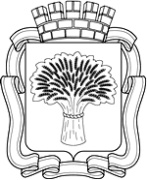 Российская Федерация     Администрация города Канска                 
Красноярского краяПОСТАНОВЛЕНИЕОб отмене постановления администрации города Канскаот 19.05.2009 № 621В связи с внесением изменений в статьи 15 и 16 Федерального закона Российской Федерации № 209-ФЗ от 24.07.2007 «О развитии малого и среднего предпринимательства в Российской Федерации», статью 15 Федерального закона от 27.07.2010 № 210-ФЗ «Об организации предоставления государственных и муниципальных услуг», статьей 48 Федерального закона от 06.10.2003 № 131-ФЗ «Об общих принципах организации местного самоуправления в Российской Федерации», статьей 35 Устава города Канска, ПОСТАНОВЛЯЮ:Отменить постановление администрации города Канска от 19.05.2009 № 621 «О создании Центра содействия малому и среднему предпринимательству города Канска, работающего по принципу «одно окно».Ведущему специалисту Отдела культуры администрации г. Канска Н.А. Велищенко опубликовать настоящее постановление в официальном печатном издании «Канский вестник» и разместить на официальном сайте администрации города Канска в сети Интернет. 3. Контроль за исполнением настоящего постановления возложить на заместителя главы города по экономике и финансам Н.В. Кадач.4. Постановление вступает в силу со дня его официального опубликования. Глава города Канска                                                                 	       А.М. Береснев07.10.2019 г..№953